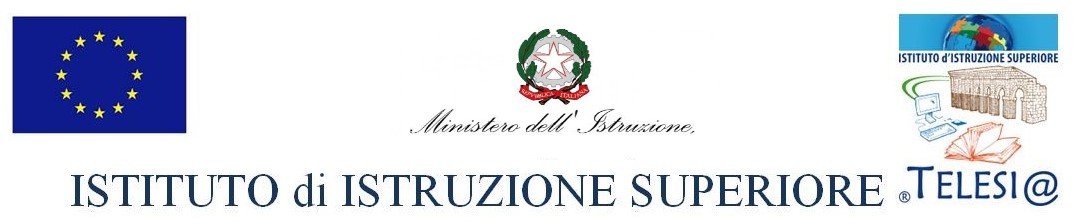 LICEO  CLASSICOA.S. 2020/2021COORDINATORE             Stefania MarennaMISSION delTelesi@Il Consiglio di classe elabora la Programmazione Educativa e Didattica in modalità di Ricerca/Azione.Prima di indicare gli obiettivi i docenti devono ricordare che è necessario stimolare, questa nuova generazione, alla partecipazione e all’impegno. La partecipazione e l’impegno sono legati ad un filo doppio con l’attenzione, la motivazione e la comprensione. Perciò è necessario confrontarsi con tutti i docenti della classe: sembrerà ovvio, ma è impossibile riuscire a prestare attenzione a un messaggio se non si riesce a comprenderlo. Questo fenomeno si verifica anche a scuola: quando noi affermiamo che i nostristudenti non riescono a stare attenti, siamo proprio sicuri che la comprensione di quanto spiegato sia stata adeguata? Prima di chiederci i motivi per cui certi studenti e studentesse non stanno attentiè necessario domandarci se quello che si sta dicendo è sufficientemente comprensibile a tutti. Un altro fattore che agisce in sinergia con l’attenzione è la motivazione. La motivazione è il prodotto di una serie di processi cognitivi complessi che non tutti gli alunni riescono a gestire in modo efficace. Essa è l’applicazione di una serie di strategie determinate dalla rappresentazione mentale dello scopo, della situazione presente e dai vantaggi ottenibili dal raggiungimento di quello scopo. La motivazione prevede sempre un’interazione tra il soggetto e l’ambiente circostantePer eseguire un compito, il soggetto deve:essere in grado di farlodare valore all’attività da svolgerepossedere una serie di convinzioni positive su se stesso e sull’apprendimentoLa motivazione, per essere adeguata, necessita di adeguati processi cognitivi. Lo/a studente/ssa che non manifesta sufficiente motivazione, molto spesso non riesce a mettere in atto una serie di elaborazioni cognitive in modo efficace, quali:individuazione delle mete da raggiungere, adeguata valutazione della probabilità di successo/insuccesso, coerente alternanza degli scopi nel tempo, a seconda dell’importanza che assume un certo obiettivo, rispetto ad altri, in un particolare momento (essere flessibili nell’importanza assegnata a ciascuno scopo),corretta attribuzione delle cause che determinano i risultati (qual è la causa responsabile degli eventi),efficiente valutazione delle conseguenze dei propri comportamenti,sufficiente capacità di perseverazione per il raggiungimento dello scopoDa questa premessa si può intuire che le ragioni per cui molti studenti/esse non mostrano sufficiente motivazione sono legate  a tre ordini di fattori:a volte sono presenti dei comportamenti oppositivi per cui c’è un rifiuto deliberato ed intenzionale a svolgere il compitoa volte sono presenti delle difficoltà cognitive che impediscono all’alunno di raggiungere un’adeguata motivazione;a volte le modalità di presentazione delle attività didattiche non riescono a suscitare interesse negli studentiINDICECOMPONENTI del CONSIGLIO di CLASSECOMPOSIZIONE della CLASSENORMATIVA di RIFERIMENTOINDICAZIONI NAZIONALIQUADRI di RIFERIMENTO QUADRO di RIFERIMENTO EUROPEO delle QUALIFICHE dei TITOLI (EQF)RACCOMANDAZIONI SULLE COMPETENZE CHIAVE PER L’APPRENDIMENTO PERMANENTE  22 MAGGIO 2018RAVPdMCOMPETENZE GENERALI, ORIZZONTALITA’ dei CURRICOLI e COMPETENZE SPECIFICHE delle DISCIPLINEPROFILO EDUCATIVO, CULTURALE e PROFESSIONALE dello STUDENTE LICEALE o PROFESSIONALEQUADRO ORARIOANALISI della SITUAZIONE di PARTENZA ed ELEMENTI CARATTERIZZANTIINDIVIDUAZIONE SITUAZIONI CARATTERIZZANTIANALISI delle DINAMICHE RELAZIONALI all’INTERNO del GRUPPO CLASSE e nel RAPPORTO DOCENTE /DISCENTEANALISI COMPLESSIVA delle PROVE di INGRESSO e di quelle EVENTUALMENTE PREDISPOSTE dalC.d.C.ITINERARIO DIDATTICO ED EDUCATIVORISULTATI TEST INGRESSO o PROPOSTI dalC.d.C.OBIETTIVI DIDATTICI ed EDUCATIVI TRASVERSALIOBIETTIVI MINIMI PROVE DISCIPLINARI tra CLASSI PARALLELEEVENTUALI CONTENUTI DISCIPLINARI tra CLASSI PARALLELEMACROAREE - LA.PRO.DI INTERDISCIPLINARI di CLASSE LEZIONI sul CAMPOATTIVITA’ di RECUPEROATTIVITA’ di POTENZIAMENTO/APPROFONDIMENTOMETODOLOGIA CLILMETODOLOGIA PCTOORIENTAMENTO IN USCITAEDUCAZIONE CIVICANORMATIVA DI RIFERIMENTOPROPOSTE del CONSIGLIO di CLASSEMETODI e TECNICHE di INSEGNAMENTOMODALITÀ COMPLEMENTARE DDI DaDMETODI di VALUTAZIONE e STRUMENTI di VERIFICAATTRIBUZIONE DEL CREDITO SCOLASTICOGRIGLIE di VALUTAZIONE D.M.26 Novembre 20181.COMPONENTI del CONSIGLIO di CLASSE2.COMPOSIZIONE della CLASSE3. NORMATIVA di RIFERIMENTOINDICAZIONI NAZIONALILe Indicazioni Nazionali degli obiettivi specifici di apprendimento per i licei rappresentano la declinazione disciplinare del Profilo Educativo, Culturale e Professionale dello studente a conclusione dei percorsi liceali. Il Profilo e le Indicazioni costituiscono, dunque, l’intelaiatura sulla quale le istituzioni scolastiche disegnano il proprio Piano dell’Offerta Formativa, i docenti costruiscono i propri percorsi didattici e gli studenti raggiungono gli obiettivi di apprendimento e maturano le competenze proprie dell’istruzione liceale e delle sue articolazioni. QUADRI  di  RIFERIMENTOD.M.26 novembre 2018Allegato A - Quadro di riferimento per la redazione e lo svolgimento della prima prova scritta dell'esame di Stato (Tutti i percorsi e gli indirizzi dell'istruzione liceale, tecnica e professionale)Caratteristiche della prova d'esameTipologie di provaAnalisi e interpretazione di un testo letterario italianoAnalisi e produzione di un testo argomentativoRiflessione critica di carattere espositivo-argomentativo su tematiche di attualitàCon riferimento agli ambiti artistico, letterario, storico, filosofico, scientifico, tecnologico, economico, sociale di cui all'art. 17 del D.lgs. 62/17 e per dar modo ai candidati di esprimersi su un ventaglio sufficientemente ampio di argomenti, saranno fornite sette tracce: due per la tipologia A, tre per la tipologia B e due per la tipologia CNuclei tematici fondamentaliSia per quanto concerne i testi proposti, sia per quanto attiene alle problematiche contenute nelle tracce, le tematiche trattate potranno essere collegate, per tutte le 3 tipologie, agli ambiti previsti dall'art. 17 del D.Lgs 62/2017.Griglia di valutazione per l'attribuzione dei punteggiLe griglie contengono gli indicatori generali e di seguito quelli specifici per le singole tipologie di prove. La commissione predispone i descrittori.NB Il punteggio specifico in centesimi, derivante dalla somma della parte generale e della parte specifica, va riportato a 20 con opportuna proporzione (divisione per 5 + arrotondamento).Allegato B - Quadro di riferimento per la redazione e lo svolgimento della seconda prova scritta dell’esame di Stato 1) Prima parte: traduzione di un testo in lingua latina o in lingua greca (comprensione e resa).Il testo proposto sarà in prosa, tratto dagli autori proposti nelle Indicazioni nazionali che definiscono gli obiettivi specifici di apprendimento del liceo classico. Il brano, la cui lunghezza sarà contenuta entro le 10-12 righe, rappresenterà un testo di senso unitario e compiuto. Il carattere di compiutezza deriva dall’essere concluso sul piano del significato; a titolo di esempio, costituisce un testo adeguato per la prova anche la selezione di una parte di un dialogo, anche con l’interlocuzione tra più voci, purché il brano selezionato sia pienamente concluso nel senso sopra indicato. Si raccomanda la selezione di testi caratterizzati da accessibilità e leggibilità, fortemente significativi in rapporto alla civiltà greca e latina, capaci cioè di stimolare, grazie al loro spessore ideale e/o culturale, la riflessione e l’esegesi da parte del candidato. Il testo proposto sarà corredato di un titolo e di una breve contestualizzazione, contenente informazioni sintetiche sull’opera da cui è tratto il brano e sulle circostanze della sua redazione. Inoltre sarà corredato di parti che precedono (pre-testo) e seguono il testo proposto (post-testo), in traduzione italiana o nella lingua in cui si svolge l'insegnamento; il pre-testo e il post-testo permetteranno di inquadrare il significato del brano proposto in una dimensione testuale più ampia e a favorirne la comprensione. In tal modo il candidato sarà posto nella condizione migliore per svolgere la prova anche in assenza di conoscenze specifiche sull’opera da cui il brano è tratto, la cui mancanza potrebbe precludere l’intelligenza piena del testo e la riflessione su di esso.2) Seconda parte: risposta a tre quesiti relativi alla comprensione e interpretazione del brano, all’ analisi linguistica, stilistica ed eventualmente retorica, all’approfondimento e alla riflessione personale.I quesiti saranno di tipo euristico ed avranno l’obiettivo di favorire un'interlocuzione con il testo nei diversi momenti della comprensione, dell’interpretazione e della riflessione. I quesiti dovranno saggiare la piena comprensione del testo da parte del candidato, attraverso la capacità di analisi linguistica e/o stilistica, le conoscenze culturali utili ad approfondire, con opportuni riferimenti, i temi introdotti dai testi e la competenza di collegare il passo tradotto al contesto della produzione letteraria dell’autore, o allo scenario storico-culturale dell’epoca a cui il testo appartiene, al genere letterario di appartenenza, anche attraverso il confronto con altri autori. Le risposte del candidato, purché pertinenti ai quesiti richiesti, potranno essere redatte anche con uno svolgimento testualmente continuo, scandito peraltro, ove sia adottata tale modalità, da richiami al testo secondo la struttura caratteristica di un commento. Le risposte ragionate ai quesiti consentiranno quindi di apprezzare l’esito della interlocuzione con il testo da parte del candidato che deve dimostrare di “saper dialogare” con esso. I quesiti saranno tre e prevedranno risposte aperte; nella consegna si dovrà indicare il limite massimo di estensione, nella misura indicativa di 10/12 righe di foglio protocollo.3) Nel caso in cui la scelta del D.M. emanato annualmente ai sensi dell’art. 17, comma 7 del D. Lgs. 62/2017 ricada sull’individuazione di entrambe le discipline caratterizzanti (Latino/Greco), le due parti della traccia saranno così articolate:Prima parte: traduzione di un testo da una delle due lingue; il testo sarà della tipologia prevista dal punto 1 ed avrà una lunghezza che terrà conto della diversa articolazione della prova.Seconda parte: al candidato verrà proposto un testo nell’altra lingua (quella non oggetto di traduzione), con traduzione a fronte in italiano o nella lingua in cui si svolge l’insegnamento.Questo secondo testo sarà di contenuto confrontabile per rinvii, collegamenti e analogie con quello proposto per lo svolgimento della prima parte, cioè alla traduzione. Su entrambi i testi proposti, e sulle possibili comparazioni critiche fra essi, verranno formulati i tre quesiti previsti dal precedente punto 2, ai quali si dovrà dare risposta secondo quanto indicato sopra. La durata complessiva della prova è di sei ore.Il commento al testo non dovrà essere solo “un discorso sul testo”, ma anche “un discorso con il testo”, in quanto esito dell’analisi e del dialogo con il testo.Discipline caratterizzanti: Lingua e cultura Latina, Lingua e cultura Greca . Nuclei tematici fondamentali: 1. Solida conoscenza della lingua greca e della lingua latina da intendersi come strumento imprescindibile antico e dei suoi riflessi sul mondo moderno e contemporaneo.2. Padronanza degli strumenti d'indagine e interrogazione dei testi greci e latini al fine di giungere ad una loro corretta interpretazione e considerazione anche in una prospettiva diacronica di confronto con le epoche seguenti e quella contemporanea.Obiettivi della ProvaLa prova ha per obiettivo e accerta in modo indiretto e mediato dalla prestazione del candidato:1. La comprensione puntuale e globale del significato del testo proposto, attraverso la coerenza della traduzione e l’individuazione del messaggio ciò di cui si parla, il pensiero e il punto di vista di chi scrive, anche se non esplicitato, che comprende aspetti che il testo presuppone per essere compreso e che attengono al patrimonio della civiltà classica.2. La verifica della conoscenza delle principali strutture morfosintattiche della lingua, attraverso l'individuazione e il loro riconoscimento funzionale.3. La comprensione del lessico specifico, attraverso il riconoscimento delle accezioni lessicali presenti nel testo e proprie del genere letterario cui il testo appartiene.4. La ricodificazione e la resa nella traduzione in italiano, o nella lingua in cui si svolge l'insegnamento, evidenziata dalla padronanza linguistica della lingua di arrivo.5. La correttezza e la pertinenza delle risposte alle domande in apparato al testo latino e greco.Griglia di valutazione per l’attribuzione dei punteggiRACCOMANDAZIONE SULLE COMPETENZE CHIAVE PER L’APPRENDIMENTO PERMANENTE 22 MAGGIO 2018Il 22/05/2018 il Consiglio dell’Unione Europea ha adottato una nuova Raccomandazione sulle competenze chiave per l’apprendimento permanente.Il Consiglio dell’Unione Europea ha adottato una nuova Raccomandazione sulle competenze chiave per l’apprendimento permanente che rinnova e sostituisce il precedente dispositivo del 2006. Il documento tiene conto da un lato delle profonde trasformazioni economiche, sociali e culturali degli ultimi anni, dall’altro della persistenza di gravi difficoltà nello sviluppo delle competenze di base dei più giovani. Emerge una crescente necessità di maggiori competenze imprenditoriali, sociali e civiche, ritenute indispensabili “per assicurare resilienza e capacità di adattarsi ai cambiamenti”. Dalla lettura del testo, risultano apprezzabili soprattutto due aspetti:
– l’insistenza su una più forte interrelazione tra forme di apprendimento formale, non formale e informale;
– la necessità di un sostegno sistematico al personale didattico, soprattutto al fine di “introdurre forme nuove e innovative di insegnamento e apprendimento”, anche in una prospettiva di riconoscimento delle “eccellenze nell’insegnamento”.Apprezzabile è la forte curvatura che il documento testimonia verso il valore della sostenibilità, evidenziando la necessità – per tutti i giovani – di partecipare ad una formazione che promuova stili di vita sostenibili, i diritti umani, la parità di genere, la solidarietà e l’inclusione, la cultura non violenta. Il concetto di competenza è declinato come combinazione di “conoscenze, abilità e atteggiamenti”, in cui l’atteggiamento è definito quale “disposizione/mentalità per agire o reagire a idee, persone, situazioni”. Le otto competenze individuate modificano, in qualche caso in modo sostanziale, l’assetto definito nel 2006. Le elenchiamo qui di seguito:• competenza alfabetica funzionale;• competenza multilinguistica;• competenza matematica e competenza in scienze, tecnologie e ingegneria;• competenza digitale;• competenza personale, sociale e capacità di imparare ad imparare;• competenza in materia di cittadinanza;• competenza imprenditoriale;• competenza in materia di consapevolezza ed espressione culturali.Nel complesso, si riscontra la presa d’atto di una forte accelerazione verso la dimensione della complessità.In senso più ampio, la Raccomandazione pone l’accento sui valori della curiosità e della capacità di relazione con “l’altro” (inteso come persona, contesto, cultura, diversità), affiancate alla capacità di pensiero critico e alla resilienza. Risulta strategico il riferimento all’importanza di saper valutare i rischi connessi alle trasformazioni, alla capacità di lettura dei contesti e alla necessità di uno stato continuo di autoriflessione nonché di controllo dei fenomeni comunicativi e relazionali.Di assoluta importanza è l’attenzione riservata al principio di “consapevolezza culturale” che presuppone un atteggiamento di familiarità ed un approccio disinvolto nei confronti del patrimonio culturale, nonché della sfera emotiva ed identitaria che è connaturata al riconoscimento del concetto di “eredità” di un popolo o di una nazione.https://eur-lex.europa.eu/legal-content/IT/TXT/PDF/?uri=CELEX:32018H0604(01)&from=ITQUADRO di RIFERIMENTO EUROPEO delle QUALIFICHE e dei TITOLI (EQF)Il sistema di istruzione italiano è chiamato ad uniformarsi al sistema europeo e ad allinearsi agli obiettivi formativi scanditi nel EQF. Nel quadro compare una definizione di competenza che funge da guida per i piani di lavoro degli insegnanti: “Conoscenze”: indicano il risultato dell’assimilazione di informazioni attraverso l’apprendimento. Le conoscenze sono l’insieme di fatti, principi, teorie e pratiche, relative a un settore di studio o di lavoro; le conoscenze sono descritte come teoriche e/o pratiche.  “Abilità”: indicano le capacità di applicare conoscenze e di usare know-how per portare a termine compiti e risolvere problemi; le abilità sono descritte come cognitive (uso del pensiero logico, intuitivo e creativo) e pratiche (che implicano l’abilità manuale e l’uso di metodi, materiali, strumenti).  “Competenze”:  indicano la comprovata capacità di usare conoscenze, abilità e capacità personali, sociali e/o metodologiche, in situazioni di lavoro o di studio e nello sviluppo professionale e/o personale; le competenze sono descritte in termine di responsabilità e autonomia. Sulla base delle linee guida europee e tenendo conto degli obiettivi di Cittadinanza e Costituzione per tutti i Licei, il Consiglio di Classe, in questo II biennio e V anno, lavorerà affinché, a conclusione del percorso educativo – didattico ogni studente dovrà acquisire In particolar modo, sulla base delle linee guida europee e tenendo conto degli obiettivi di Cittadinanza e Costituzione per tutti i Licei e in particolare del Liceo Classico il Consiglio di Classe lavorerà affinché, a conclusione del percorso educativo – didattico ogni studente dovrà:RAPPORTO di AUTOVALUTAZIONE - RAVCon la Direttiva n.11 del 18 settembre 2014 è stata disposta - per il triennio costituito dagli aa.ss. 2014/2015, 2015/2016 e 2016/2017 - la progressiva introduzione nelle istituzioni scolastiche del procedimento di valutazione secondo le fasi previste dall’art.6, comma 1, del D.P.R. n.80 del 28 marzo 2013. Il RAV ha come fine il “miglioramento della qualità dell'offerta formativa e degli apprendimenti”. Autonomia, valutazione e miglioramento sono, dunque, concetti strettamente connessi. Mediante la valutazione, interna, le scuole possono individuare gli aspetti positivi da mantenere e consolidare e gli elementi di criticità in relazione ai quali realizzare azioni di miglioramento.www.iistelese.i/wp.content/uploads/2019/08/RAV_201819_BNIS00200T_20190801115032.pdfPIANO di MIGLIORAMENTO - PdMA partire dall’inizio dell’anno scolastico 2015/16 tutte le scuole sono tenute a pianificare un percorso di miglioramento per il raggiungimento dei traguardi connessi alle priorità indicate nel RAV. Il miglioramento è un percorso di pianificazione e sviluppo di azioni che prende le mosse dalle priorità indicate nel RAV. Tale processo non va considerato in modo statico, ma in termini dinamici in quanto si basa sul coinvolgimento di tutta la comunità scolastica e fa leva sulle modalità organizzative gestionali e didattiche messe in atto dalla scuola utilizzando tutti gli spazi di autonomia a disposizionehttps://www.iistelese.it/wp-content/uploads/2018/10/Allegato-2-PdM-ottobre-2018.doc4.COMPETENZE GENERALI, ORIZZONTALITA’ dei CURRICULI e COMPETENZESPECIFICHE delle DISCIPLINEIl Profilo e le Indicazioni costituiscono, dunque, l’intelaiatura sulla quale le istituzioni scolastiche disegnano il proprio Piano dell’offerta formativa, i docenti costruiscono i propri percorsi didattici e gli studenti raggiungono gli obiettivi di apprendimento e maturano le competenze proprie dell’istruzione liceale e delle sue articolazioni. PROFILO EDUCATIVO, CULTURALE e PROFESSIONALE dello STUDENTE Il Liceo Classico si propone ancora oggi come scuola di valori quali la giustizia, la democrazia, la legalità, la tolleranza, la laicità, il pluralismo nella visione della realtà, la convivenza civile, il rispetto della dignità di coscienza. Nella nostra visione, la scuola deve favorire l’incontro e la convivenza di culture diverse di fronte alle sfide della globalizzazione e della multietnicità, della consapevolezza del valore della persona, dell’individuo e della diversità. Accanto allo sviluppo curriculare delle discipline fissate a livello nazionale, il nostro Liceo si propone di promuovere una didattica contestualizzata e dinamica e di organizzare le programmazioni tenendo conto della modularità e della trasversalità delle discipline. Didattica integrata, Laboratori di progettazione didattica e flessibilità costituiscono le parole chiave dell’offerta formativa del Liceo Classico ispirata dall’esigenza di coniugare innovazione e civiltà dal punto di vista strutturale, funzionale, antropologico e artistico, in ottica sincronica e diacronica. Le attività del nostro liceo sono declinabili secondo concetti unificanti che inquadrano l’offerta didattica del Liceo Classico: Civiltà – Intercultura - Arti e creatività - Innovazione In un periodo in cui le figure professionali stanno cambiando e il compito fondamentale delle scuole secondarie superiori è quello di insegnare ad apprendere, la formazione classica, per sua natura aperta, flessibile, critica, garantisce un percorso formativo completo ed equilibrato. In particolare l’indirizzo classico pone come irrinunciabili i seguenti obiettivi: un’ampia e approfondita preparazione di base; il rafforzamento della capacità di utilizzare criticamente gli strumenti di conoscenza e di studio; il potenziamento delle capacità logiche, nello studio delle discipline matematico-scientifiche e umanistiche; lo sviluppo della comprensione, intesa come mezzo e fine della comunicazione e come base per l’educazione alla pace.  intraprendere tutti i percorsi universitari e tutte le facoltà; diventare esperto nel campo della informazione e della comunicazione; operare nel campo culturale, editoriale, radiotelevisivo e telematico; diventare un valido professionista; accedere al mondo dell’impresa con una solida preparazione culturale; puoi affrontare tutte le accademie e la carriera militare.QUADRO ORARIO 5. ANALISI della SITUAZIONE di PARTENZA ed ELEMENTI CARATTERIZZANTIINDIVIDUAZIONE SITUAZIONI PROBLEMATICHE  Si rinvia alla scheda ad hoc, in quanto i dati non sono pubblicabili ai sensi del d.lgs. 196/2003.ANALISI delle DINAMICHE RELAZIONALI all’INTERNO del GRUPPO CLASSE e nel RAPPORTO DOCENTE / DISCENTELe relazioni tra le studentesse e tra esse e i docenti del consiglio di classe sono maturate gradualmente nel tempo e possono dirsi improntate a soddisfacente correttezza nel rispetto dei ruoli e delle regole. Tali dinamiche relazionali si prestano a creare un ambiente idoneo al dialogo formativo-culturale e all’azione di insegnamento- apprendimento.6.ITINERARIO DIDATTICO ed EDUCATIVOOBIETTIVI DIDATTICI ed EDUCATIVI TRASVERSALIIl Consiglio di classe, in piena autonomia, può estrapolare gli obiettivi cognitivo-formativi disciplinari dalla Programmazione di Dipartimento o semplicemente richiamarla). Resta inteso che gli obiettivi cognitivo-formativi troveranno spazio nelle singole programmazioni disciplinari.OBIETTIVI MINIMI Si rimanda alle Progettazioni Disciplinari per Competenze (PDC) di ciascuna disciplina oggetto di studio.EVENTUALI CONTENUTI DISCIPLINARI tra CLASSI PARALLELENessunoMACROAREE - LA.PRO.DI INTERDISCIPLINARI di CLASSE Il C.d.C. ha individuato all’inizio dell’anno scolastico tali proposte di macro-aree vertenti sui seguenti fuochi di interesse: 1. Il rapporto dell’uomo con l’ambiente e con il mondo esterno: l’uomo come soggetto riflettente sulla propria natura, sul proprio essere, sulla propria condizione esistenziale attraverso le innumerevoli forme e manifestazioni dello spirito e della materia che gli ispirano le più alte creazioni per il tramite di forme espressive eterogenee e sempre rinnovantesi. 2. La riflessione sulla società e lo stato: l’uomo come animale sociale e come artefice e influenzatore del contesto socio-politico da cui proviene e verso il quale tende nella costruzione di teorie, idee e visioni del mondo tra forme di sostegno e di dissenso, di messa in discussione delle verità e delle convenzioni ideate dai propri simili. 3. Il valore del Classico: opere, monumenti, libri, dipinti, composizioni musicali, scoperte scientifiche, tutto ciò che l’umanità ha creato nella sua inesauribile forza demiurgica e che resta nel tempo come ideali forme di paradigmi da seguire, imitare o da contrastare e rinnovare. 4. La riflessione sul sé, i sentimenti, la ragione, l’interiorità.: la dialettica tra io e tu, il senso dell’esistenza come perenne dia-logo tra il proprio io e l’io dell’altro, tra il sé e il mondo che lo influenza, lo stimola e lo contrasta. 5. Il senso dell’etica, il senso del divino: il senso del mistero, dell’esserci come non semplici creature biologiche, ma come portatori e custodi di un interrogativo che ci stimola a cercare, a credere, a rifiutare o a riconciliarci con il mondo perduto dei valori, degli ideali etici e con il senso di quel Tutto che ci abbraccia e che conferisce bellezza, forza e profondità al vivere umano.Il Consiglio propone i seguenti La.Pro.Di. multidisciplinari:“Siamo come nani sulle spalle di giganti”;L’osservazione sulla natura tra arte, filosofia e scienza;L’uomo come Zoòn politikòn.LEZIONI sul CAMPONel caso si superi l’attuale emergenza sanitaria pandemica, e le relative limitazioni alla mobilità, con il ripristino di una situazione di chiara sicurezza, il Consiglio potrà eventualmente valutare, con maggiore precisione di destinazione, tempi e accompagnatori, ipotesi di approfondimenti didattico-laboratoriali sul campo. Solo in linea di massima potrebbero essere contemplate le seguenti mete, coerenti con l’azione didattica.Benevento e Campania: siti di interesse storico-artistico-archeologico e culturale.Viaggio-studio in Grecia o in SiciliaSpettacoli nei Teatri della CampaniaUniversità e BibliotecheAree archeologiche e Musei regionali e nazionaliATTIVITA’ di POTENZIAMENTO/APPROFONDIMENTOMETODOLOGIA CLILNon è prevista alcuna attività. METODOLOGIA PCTOLa Legge 145/18, ne ha definito la ridenominazione in “Percorsi per le competenze trasversali e per l’orientamento" (PCTO) e ha previsto una significativa riduzione delle ore a partire da quest’anno scolastico. In particolare, il numero di ore minime obbligatorie nell’ultimo triennio per i Licei e per l’IPIA è stato ridotto a 90. Nel frattempo le scuole sono in attesa che vengano emanate le nuove linee guide per i PCTO.Il nostro Istituto realizza da diversi anni, prima ancora dell'entrata in vigore della legge 107/15, attività di ex Alternanza Scuola-Lavoro, in collaborazione con aziende, enti, associazioni, università, centri di ricerca, liberi professionisti del territorio, proponendo incontri formativi, uscite didattiche, stage agli studenti delle classi terze, quarte e quinte nel corso dell’anno scolastico.I “Percorsi per le competenze trasversali e per l’orientamento” costituiscono una metodologia integrativa alla didattica in aula con la quale trasferire agli studenti conoscenze e abilità curriculari. Tra le altre finalità vi è quella di creare esperienze formative fuori dall’aula che possano avvicinare i ragazzi a comprendere meglio come funziona il mondo del lavoro e non solo...! È, inoltre, di importanza fondamentale nell’orientamento in uscita degli studenti per l’iscrizione agli studi universitari o per l’inserimento del mondo del lavoro.I PCTO rappresentano una metodologia non centrata solo sulle conoscenze disciplinari ma anche sulle competenze personali degli studenti, quelle che consentono loro di affrontare in modo consapevole e attivo le responsabilità della vita adulta. Tale metodologia consente di alternare attività presso la scuola, con particolare rilevanza dei laboratori e dei progetti, ad attività esterne sotto forma di lezioni sul campo, ricerche, compiti reali in azienda. In tal modo si persegue una formazione efficace e si colloca l’attività formativa entro situazioni di apprendimento non più rivolte a saperi inerti, ma inserite nella cultura reale della società. Infatti, la didattica delle competenze si fonda sul presupposto che gli studenti apprendono meglio quando costruiscono il loro sapere in modo attivo attraverso situazioni di apprendimento fondate sull’esperienza. Aiutando gli studenti a scoprire e perseguire interessi, si può elevare al massimo il loro grado di coinvolgimento, la loro produttività, l’essere creativi e i loro talenti. Il docente non si limita a trasferire le conoscenze, ma è una guida in grado di porre domande, sviluppare strategie per risolvere problemi, giungere a comprensioni più profonde. È bene condividere con l’azienda l’approccio per competenze, ponendo l’accento sui prodotti, processi e linguaggi, in modo che emergano nel corso dell’esperienza le evidenze sulla base delle quali poter procedere nella valutazione di padronanza da parte di ogni singolo allievo.7.EDUCAZIONE CIVICANORMATIVA di RIFERIMENTOLegge 20 Agosto 2019 n. 92.“1. L’educazione civica contribuisce a formare cittadini responsabili e attivi e a promuovere la partecipazione piena e consapevole alla vita civica, culturale e sociale delle comunità, nel rispetto delle regole, dei diritti e dei doveri. 2. L’educazione civica sviluppa nelle istituzioni scolastiche la conoscenza della Costituzione italiana e delleistituzioni dell’Unione europea per sostanziare, in particolare, la condivisione e la promozione dei princìpi di legalità, cittadinanza attiva e digitale, sostenibilità ambientale e diritto alla salute e al benessere della persona” (art. 1 commi 1-2)PROPOSTE del CONSIGLIO di CLASSE8.METODI e TECNICHE di INSEGNAMENTO9.DaDTenuto conto delle Raccomandazioni delle Linee Guida e delle disposizioni da adottare in modalità complementare alla didattica in presenza, da parte di tutte le istituzioni scolastiche di qualsiasi grado, qualora emergessero necessità di contenimento del contagio, nonché qualora si rendesse necessario sospendere nuovamente le attività didattiche in presenza a causa delle condizioni epidemiologiche contingenti e delle esigenze di tutti gli studenti e in considerazione di quelli più fragili (www.miur.gov.it/documents/20182/0/ALL.+A) e tenuto conto delle disposizioni elaborate in materia di DaD dai singoli Dipartimenti,si prevedono le seguenti azioni didatticheOrario scolasticoFrazioni orarie di 45 minutiPiattaforma G-Clasroom con accesso istituzionaleUlteriori strumenti per la DaDRepertori didattici on line (quali Rai Scuola; Loescher; Zanichelli ed altri). Lezioni e podcast reperiti on line e predisposti dai docenti10.METODI di VALUTAZIONE e STRUMENTI di VERIFICALa valutazione è espressione dell’autonomia professionale propria della funzione docente, nella sua dimensione sia individuale che collegiale, nonché dell’autonomia didattica delle istituzioni scolastiche. Per quanto riguarda la valutazione in generale si fa riferimento al DPR 122/2009 che ne esplicita i criteri in termini di omogeneità, equità e trasparenza; sottolinea che la valutazione riguarda sia l'apprendimento che il comportamento e il rendimento scolastico; essa deve tener conto delle potenzialità degli alunni, deve favorire processi di autovalutazione, di miglioramento e di apprendimento permanente; l'informazione agli allievi e alle famiglie deve essere chiara e tempestiva.La valutazione deve essere coerente con gli obiettivi di apprendimento stabiliti nel PTOF, in cui devono pure trovare espressione le modalità e i criteri adottati all'interno dell'Istituzione scolastica. La valutazione di fine quadrimestre deve essere espressa in decimi. Essa si articola in varie fasi:1. Valutazione iniziale o dei livelli di partenza;2. Valutazione intermedia (o formativa);3. Valutazione finale (o sommativa).La valutazione iniziale riveste carattere di particolare importanza soprattutto nelle classi prime e terze e all’inizio di un nuovo percorso disciplinare. Essa si basa su:test di ingresso scritti, tendenti a rilevare le abilità di base, le conoscenze necessarie ad affrontare il lavoro degli anni successivi e, eventualmente, anche il tipo di approccio allo studio.forme orali di verifica rapida e immediata.Questo tipo di valutazione solitamente non comporta l’attribuzione di un voto e, anche se gli allievi vengono messi a conoscenza del risultato, la sua funzione principale è quella di fornire al docente le informazioni necessarie ad impostare un itinerario formativo adeguato ai suoi studenti o avviarli ad un sollecito ri-orientamento.La valutazione intermedia (o formativa) consente di rilevare, tenendo presente il punto di partenza e gli obiettivi didattici e formativi prefissati, il livello di apprendimento raggiunto, in un dato momento del percorso didattico. Ha la funzione di fornire all’insegnanteinformazioni relative al percorso cognitivo dello studente. Nel caso in cui i risultati si rivelinoal di sotto delle aspettative, il docente attiverà eventuali strategie di recupero sia a livello diclasse che individuale.Per la verifica dei risultati dell’apprendimento, a seconda delle circostanze e del tipo di obiettivi che si vogliono verificare, si potranno utilizzare:prove non strutturate orali, scritte (tipologie delle prove dell’Esame di Stato) e pratiche di  laboratorioprove semistrutturate e strutturate (domande con risposta guidata, test vero/falso, a scelta multipla, a completamento)La valutazione finale (o sommativa), espressa sotto forma di voti (in decimi), accompagnati da motivati e brevi giudizi, rappresenta la sintesi dei precedenti momenti valutativi ed ha il compito di misurare nell’insieme il processo cognitivo e il comportamento dello studente.Tale giudizio tiene conto dei seguenti criteri:Assiduità della presenzaGrado di partecipazione al dialogo educativoConoscenza dei contenuti culturaliPossesso dei linguaggi specificiApplicazione delle conoscenze acquisiteCapacità di apprendimento e di rielaborazione personaleLa valutazione del comportamento incide sulla quantificazione del credito scolastico.ATTRIBUZIONE DEL CREDITO SCOLASTICO circolare Miur n. 3050 del 4 ottobre 2018.GRIGLIE PREDISPOSTE DAL DIPARTIMENTO (D.M.26 Novembre 2018)PRIMA PROVAGRIGLIA DI VALUTAZIONE SECONDO BIENNIO E ULTIMO ANNO         ANALISI TESTUALEGRIGLIA DI VALUTAZIONE SECONDO BIENNIO E ULTIMO ANNORIFLESSIONE CRITICA DI CARATTERE ESPOSITIVO- ARGOMENTATIVO SU TEMATICHE DI ATTUALITA’                                                        Tabella di valutazioneSECONDA PROVALICEO CLASSICO   A13GRIGLIA DI VALUTAZIONE    SECONDA PROVA Esame di Stato (Latino/Greco)PROVA ORALEALTRE PROVE SCRITTE O PRATICHENessunaLa presente Programmazione didattica – educativa è stata elaborata e approvata dai docenti nella riunione del Consiglio di classe del 21 ottobre 2020CLASSE di CONCORSODOCENTEDISCIPLINA/ECONTINUITA’A013IBELLI  VIRGINIAITALIANO A013IBELLI VIRGINIALATINOSIA013MARENNA STEFANIAGRECOSIA019IAGROSSI GIUSEPPINASTORIA FILOSOFIASIA024FRASCADORE LUCIAINGLESESIA027CUSANO ANGELAMATEMATICAFISICASIA050MATTEI GIOVANNASCIENZE NATURALISIA054IASIELLO  ITALOSTORIA DELL’ARTESIA048MERCORIO FRANCOSCIENZE MOTORIESI186/2003NIRO CONCETTARELIGIONESIIscrittiIscrittiRipetentiRipetentiTrasferimenti Trasferimenti MFMFMF13Indicatore (correlato agli obiettivi della prova)Punteggio max per ogni indicatore (totale 20)Comprensione del significato globale e puntuale del testo6Individuazione delle strutture morfosintattiche4Comprensione del lessico specifico 3Ricodificazione e resa nella lingua d'arrivo 3Pertinenza delle risposte alle domande in apparato 4AREA METODOLOGICACOMPETENZE CHIAVE EUROPEEAREA LOGICO - ARGOMENTATIVA Competenza matematica e competenza in scienze, tecnologie e ingegneria;Competenza personale, sociale e capacità di imparare a imparare; Competenza in materia di cittadinanza;Competenza imprenditoriale.AREA LINGUISTICA E COMUNICATIVACompetenza alfabetica funzionale; Competenza multilinguistica;Competenza digitale;Competenza personale, sociale e capacità di imparare a imparare;Competenza in materia di cittadinanza;Competenza imprenditoriale;Competenza in materia di consapevolezza ed espressione culturali.AREA STORICO - UMANISTICACompetenza alfabetica funzionale;Competenza multilinguistica;Competenza personale, sociale e capacità di imparare a imparare;Competenza in materia di cittadinanza;Competenza in materia di consapevolezza ed espressione culturali.AREA SCIENTIFICA, MATEMATICA E TECNOLOGICACompetenza matematica e competenza in scienze, tecnologie e ingegneria;Competenza digitale;Competenza personale, sociale e capacità di imparare a imparare;Competenza in materia di cittadinanza;Competenza imprenditoriale.COMPETENZE CHIAVE EUROPEERISULTATI DI APPRENDIMENTOCOMPETENZA ALFABETICA FUNZIONALEPossedere l’abilità di comunicare in forma orale e scritta in tutta una serie di situazioni e di sorvegliare e adattare la propria comunicazione in funzione della situazione;Distinguere e utilizzare fonti di diverso tipo, di cercare, raccogliere ed elaborare informazioni, di usare ausili, di formulare ed esprimere argomentazioni in modo convincente e appropriato al contesto, sia oralmente sia per iscritto.COMPETENZA MULTILINGUISTICAI risultati per questa competenza consistono nella capacità di comprendere messaggi orali, di iniziare, sostenere e concludere conversazioni e di leggere, comprendere e redigere testi, a livelli diversi di padronanza in diverse lingue, a seconda delle esigenze individuali. Le persone dovrebbero saper usare gli strumenti in modo opportuno e imparare le lingue in modo formale, non formale e informale tutta la vita.COMPETENZA MATEMATICA E COMPETENZA IN SCIENZE, TECNOLOGIE E INGEGNERIASaper applicare i principi e i processi matematici di base nel contesto quotidiano nella sfera domestica e lavorativa (ad esempio in ambito finanziario);Svolgere un ragionamento matematico, comprendere le prove matematiche e comunicare in linguaggio matematico, oltre a saper usare i sussidi appropriati, tra i quali i dati statistici e i grafici, nonché comprendere gli aspetti matematici della digitalizzazione;Utilizzare e maneggiare strumenti e macchinari tecnologici nonché dati scientifici per raggiungere un obiettivo o per formulare una decisione o conclusione sulla base di dati probanti.COMPETENZA PERSONALE, SOCIALE E CAPACITÀ DI IMPARARE A IMPARAREComprendere i codici di comportamento e le norme di comunicazione generalmente accettati in ambienti e società diversi;Individuare le proprie capacità, concentrarsi, gestire la complessità, riflettere criticamente e prendere decisioni;Saper comunicare costruttivamente in ambienti diversi, collaborare nel lavoro in gruppo e negoziare.COMPETENZA IN MATERIA DI CITTADINANZAComprendere i valori comuni dell’Europa;Conoscere le vicende contemporanee nonché l’interpretazione critica dei principali eventi della storia nazionale, europea e mondiale;Conoscere l’integrazione europea, unitamente alla consapevolezza della diversità e delle identità culturali in Europa e nel mondo;Impegnarsi efficacemente con gli altri per conseguire un interesse comune o pubblico, come lo sviluppo sostenibile della società;Partecipare in modo costruttivo alle attività della comunità;Accedere ai mezzi di comunicazione sia tradizionali sia nuovi, interpretarli criticamente e  interagire con essi, nonché  comprendere il ruolo e le funzioni dei media nelle società democratiche.COMPETENZA IN MATERIA DI CONSAPEVOLEZZA DELLE ESPRESSIONI CULTURALISviluppare consapevolezza dell’identità personale e del patrimonio culturale all’interno di un mondo caratterizzato da diversità culturale e la comprensione del fatto che le arti e le altre forme culturali possano essere strumenti per interpretare e plasmare il mondo.COMPETENZA DIGITALEGli studenti dovrebbero comprendere in che modo le tecnologie digitali possono essere di aiuto alla comunicazione, alla creatività e all’innovazione, pur nella consapevolezza di quanto ne consegue in termini di opportunità, limiti, effetti e rischi. Dovrebbero comprendere i principi generali, i meccanismi e la logica che sottendono alle tecnologie digitali in evoluzione, oltre a conoscere il funzionamento e l’utilizzo di base di diversi dispositivi, software e reti. Le persone dovrebbero assumere un approccio critico nei confronti della validità, dell’affidabilità e dell’impatto delle informazioni e dei dati resi disponibili con strumenti digitali ed essere consapevoli dei principi etici e legali chiamati in causa con l’utilizzo delle tecnologie digitali.Discipline IIIIIIIVVLingua e LetteraturaItaliana 44444Lingua e cultura Latina 55444Lingua e cultura Greca 44333Lingua e culturaStraniera (inglese) 33333Geostoria 33Storia 333Filosofia 333Matematica 33222Fisica 222Scienze Naturali 22222Storia dell’Arte 222Scienze Motorie 22222Religione Cattolica oA. A. 11111TOT. ORARIOSETTIMANALE 2727313131PRIMO BIENNIOPRIMO BIENNIOPRIMO BIENNIOPRIMO BIENNIOPRIMO BIENNIOSECONDO BIENNIO e MONOENNIOSECONDO BIENNIO e MONOENNIOSECONDO BIENNIO e MONOENNIOSECONDO BIENNIO e MONOENNIOSECONDO BIENNIO e MONOENNIOSECONDO BIENNIO e MONOENNIOOBIETTIVI FORMATIVI GENERALI dell’indirizzoOBIETTIVI FORMATIVI GENERALI dell’indirizzoOBIETTIVI FORMATIVI GENERALI dell’indirizzoOBIETTIVI FORMATIVI GENERALI dell’indirizzoOBIETTIVI FORMATIVI GENERALI dell’indirizzoOBIETTIVI FORMATIVI GENERALI dell’indirizzoOBIETTIVI FORMATIVI GENERALI dell’indirizzoOBIETTIVI FORMATIVI GENERALI dell’indirizzoOBIETTIVI FORMATIVI GENERALI dell’indirizzoOBIETTIVI FORMATIVI GENERALI dell’indirizzoOBIETTIVI FORMATIVI GENERALI dell’indirizzoOBIETTIVI di LIVELLO INTERMEDIO(descrizione dei livelli intermedi delle conoscenze, delle abilità e delle competenze richieste agli studenti alla fine del primo quadrimestre)OBIETTIVI di LIVELLO INTERMEDIO(descrizione dei livelli intermedi delle conoscenze, delle abilità e delle competenze richieste agli studenti alla fine del primo quadrimestre)OBIETTIVI di LIVELLO INTERMEDIO(descrizione dei livelli intermedi delle conoscenze, delle abilità e delle competenze richieste agli studenti alla fine del primo quadrimestre)OBIETTIVI di LIVELLO INTERMEDIO(descrizione dei livelli intermedi delle conoscenze, delle abilità e delle competenze richieste agli studenti alla fine del primo quadrimestre)OBIETTIVI di LIVELLO INTERMEDIO(descrizione dei livelli intermedi delle conoscenze, delle abilità e delle competenze richieste agli studenti alla fine del primo quadrimestre)OBIETTIVI di LIVELLO INTERMEDIO(descrizione dei livelli intermedi delle conoscenze, delle abilità e delle competenze richieste agli studenti alla fine del primo quadrimestre)OBIETTIVI di LIVELLO INTERMEDIO(descrizione dei livelli intermedi delle conoscenze, delle abilità e delle competenze richieste agli studenti alla fine del primo quadrimestre)OBIETTIVI di LIVELLO INTERMEDIO(descrizione dei livelli intermedi delle conoscenze, delle abilità e delle competenze richieste agli studenti alla fine del primo quadrimestre)OBIETTIVI di LIVELLO INTERMEDIO(descrizione dei livelli intermedi delle conoscenze, delle abilità e delle competenze richieste agli studenti alla fine del primo quadrimestre)OBIETTIVI di LIVELLO INTERMEDIO(descrizione dei livelli intermedi delle conoscenze, delle abilità e delle competenze richieste agli studenti alla fine del primo quadrimestre)OBIETTIVI di LIVELLO INTERMEDIO(descrizione dei livelli intermedi delle conoscenze, delle abilità e delle competenze richieste agli studenti alla fine del primo quadrimestre)Conoscenza di dati, nozionie regole	di	base	delle	areeDisciplinaryConoscenza di dati, nozionie regole	di	base	delle	areeDisciplinaryConoscenza di dati, nozionie regole	di	base	delle	areeDisciplinaryConoscenza articolata dei contenuti dibasedelle aree disciplinariConoscenza articolata dei contenuti dibasedelle aree disciplinariConoscenza articolata dei contenuti dibasedelle aree disciplinariConoscenza articolata dei contenuti dibasedelle aree disciplinariConoscenza di dati, nozionie regole	di	base	delle	areeDisciplinaryConoscenza di dati, nozionie regole	di	base	delle	areeDisciplinaryConoscenza di dati, nozionie regole	di	base	delle	areeDisciplinaryEsposizioneacquisitechiaradelleconoscenzeEsposizione consapevoledelleconoscenze acquisiteEsposizione consapevoledelleconoscenze acquisiteEsposizione consapevoledelleconoscenze acquisiteEsposizioneacquisitechiaradelleconoscenzeEsposizione consapevoledelleconoscenze acquisiteEsposizione consapevoledelleconoscenze acquisiteEsposizione consapevoledelleconoscenze acquisiteUso originale dei linguaggispecificiUso originale dei linguaggispecificiUso originale dei linguaggispecificiUso originale dei linguaggispecificiUso dei linguaggispecificiUso dei linguaggispecificiUso dei linguaggispecificiPossesso delle strategie di analisi estudioacquisitePossesso delle strategie di analisi estudioacquisitePossesso delle strategie di analisi estudioacquisitePossesso delle strategie di analisi estudioacquisitePossessoacquisitedelletecnichePossesso delle strategie di analisi estudioacquisitePossesso delle strategie di analisi estudioacquisitePossesso delle strategie di analisi estudioacquisitePossesso delle strategie di analisi estudioacquisitePossessoacquisitedelletecnicheImpegno nel dialogo educativoImpegno nel dialogo educativoImpegno nel dialogo educativoImpegno nel dialogo educativoImpegno nel dialogoeducativoImpegno nel dialogoeducativoImpegno nel dialogoeducativoOBIETTIVI di LIVELLO FINALE(descrizione dei livelli superiori delle conoscenze, delle abilità e delle competenze finali)OBIETTIVI di LIVELLO FINALE(descrizione dei livelli superiori delle conoscenze, delle abilità e delle competenze finali)OBIETTIVI di LIVELLO FINALE(descrizione dei livelli superiori delle conoscenze, delle abilità e delle competenze finali)OBIETTIVI di LIVELLO FINALE(descrizione dei livelli superiori delle conoscenze, delle abilità e delle competenze finali)OBIETTIVI di LIVELLO FINALE(descrizione dei livelli superiori delle conoscenze, delle abilità e delle competenze finali)OBIETTIVI di LIVELLO FINALE(descrizione dei livelli superiori delle conoscenze, delle abilità e delle competenze finali)OBIETTIVI di LIVELLO FINALE(descrizione dei livelli superiori delle conoscenze, delle abilità e delle competenze finali)OBIETTIVI di LIVELLO FINALE(descrizione dei livelli superiori delle conoscenze, delle abilità e delle competenze finali)OBIETTIVI di LIVELLO FINALE(descrizione dei livelli superiori delle conoscenze, delle abilità e delle competenze finali)OBIETTIVI di LIVELLO FINALE(descrizione dei livelli superiori delle conoscenze, delle abilità e delle competenze finali)OBIETTIVI di LIVELLO FINALE(descrizione dei livelli superiori delle conoscenze, delle abilità e delle competenze finali)Espressione	logica	e	pertinente	e utilizzazione di un lessico oallasituazione comunicativa e di contenutoEspressione	logica	e	pertinente	e utilizzazione di un lessico oallasituazione comunicativa e di contenutoEspressione	logica	e	pertinente	e utilizzazione di un lessico oallasituazione comunicativa e di contenutoEspressione	logica	e	pertinente	e utilizzazione di un lessico oallasituazione comunicativa e di contenutoConoscenza ampia e solidadeicontenuti culturaliConoscenza ampia e solidadeicontenuti culturaliConoscenza ampia e solidadeicontenuti culturaliEspressione	logica	e	pertinente	e utilizzazione di un lessico oallasituazione comunicativa e di contenutoEspressione	logica	e	pertinente	e utilizzazione di un lessico oallasituazione comunicativa e di contenutoEspressione	logica	e	pertinente	e utilizzazione di un lessico oallasituazione comunicativa e di contenutoEspressione	logica	e	pertinente	e utilizzazione di un lessico oallasituazione comunicativa e di contenutoCapacità diconfrontoCapacità diconfrontoCapacità diconfrontoComprensione	dei	documentiindividuazione degli elementi fondamentalieEsposizione efficace struttura	ideativa	 efunzione comunicativaenella nellaComprensione	dei	documentiindividuazione degli elementi fondamentalieEsposizione efficace struttura	ideativa	 efunzione comunicativaenella nellaAnalisi autonoma dei contenuti e gestione articolata di principi e procedure ancheinsituazioni nuoveAnalisi autonoma dei contenuti e gestione articolata di principi e procedure ancheinsituazioni nuoveInventività ecreativitàInventività ecreativitàInventività ecreativitàAnalisi autonoma dei contenuti e gestione articolata di principi e procedure ancheinsituazioni nuoveAnalisi autonoma dei contenuti e gestione articolata di principi e procedure ancheinsituazioni nuoveInteresse profondo edimpegnosistematico	nel	dialogo educativoInteresse profondo edimpegnosistematico	nel	dialogo educativoInteresse profondo edimpegnosistematico	nel	dialogo educativoCapacità disintesiCapacità disintesiInteresse profondo edimpegnosistematico	nel	dialogo educativoInteresse profondo edimpegnosistematico	nel	dialogo educativoInteresse profondo edimpegnosistematico	nel	dialogo educativoInteresse profondo ed impegnosistematiconel dialogo educativoInteresse profondo ed impegnosistematiconel dialogo educativoOBIETTIVI DISCIPLINARIGENERALIOBIETTIVI di LIVELLO INTERMEDIO eFINALE(descrizione dei livelli intermedi delle conoscenze, delle abilità e delle competenze richieste agli studenti alla fine del primo quadrimestre e finali, alla fine dell’anno scolastico)OBIETTIVI DISCIPLINARIGENERALIOBIETTIVI di LIVELLO INTERMEDIO eFINALE(descrizione dei livelli intermedi delle conoscenze, delle abilità e delle competenze richieste agli studenti alla fine del primo quadrimestre e finali, alla fine dell’anno scolastico)OBIETTIVI DISCIPLINARIGENERALIOBIETTIVI di LIVELLO INTERMEDIO eFINALE(descrizione dei livelli intermedi delle conoscenze, delle abilità e delle competenze richieste agli studenti alla fine del primo quadrimestre e finali, alla fine dell’anno scolastico)OBIETTIVI DISCIPLINARIGENERALIOBIETTIVI di LIVELLO INTERMEDIO eFINALE(descrizione dei livelli intermedi delle conoscenze, delle abilità e delle competenze richieste agli studenti alla fine del primo quadrimestre e finali, alla fine dell’anno scolastico)OBIETTIVI DISCIPLINARIGENERALIOBIETTIVI di LIVELLO INTERMEDIO eFINALE(descrizione dei livelli intermedi delle conoscenze, delle abilità e delle competenze richieste agli studenti alla fine del primo quadrimestre e finali, alla fine dell’anno scolastico)OBIETTIVI DISCIPLINARIGENERALIOBIETTIVI di LIVELLO INTERMEDIO eFINALE(descrizione dei livelli intermedi delle conoscenze, delle abilità e delle competenze richieste agli studenti alla fine del primo quadrimestre e finali, alla fine dell’anno scolastico)OBIETTIVI DISCIPLINARIGENERALIOBIETTIVI di LIVELLO INTERMEDIO eFINALE(descrizione dei livelli intermedi delle conoscenze, delle abilità e delle competenze richieste agli studenti alla fine del primo quadrimestre e finali, alla fine dell’anno scolastico)OBIETTIVI DISCIPLINARIGENERALIOBIETTIVI di LIVELLO INTERMEDIO eFINALE(descrizione dei livelli intermedi delle conoscenze, delle abilità e delle competenze richieste agli studenti alla fine del primo quadrimestre e finali, alla fine dell’anno scolastico)OBIETTIVI DISCIPLINARIGENERALIOBIETTIVI di LIVELLO INTERMEDIO eFINALE(descrizione dei livelli intermedi delle conoscenze, delle abilità e delle competenze richieste agli studenti alla fine del primo quadrimestre e finali, alla fine dell’anno scolastico)ITALIANOITALIANOITALIANOITALIANOITALIANOITALIANOITALIANOITALIANOITALIANOObiettivi intermedi (conoscenze, abilità, competenze)Consolidamento delle abilità di base (ascoltare, parlare, leggere escrivere)Acquisizione di abilità linguistiche che permettano la ricezione e la produzione di forme testuali diversificate.Acquisizione della capacità di formulazione orale del pensiero attraverso un’esposizione corretta e consequenziale ed un linguaggio chiaro epreci.Obiettivi finali ( conoscenze, abilità, competenze)Consapevolezza e padronanza della lingua italiana nella sua varietà di forme scritte eparlate.Sviluppo della capacità di organizzare un pensiero autonomo e coerente in forma scritta, avvalendosi della lingua nei suoi aspetti più complessi, grammaticali e sintattici, per stimolare l’originalità di pensiero e la creatività, permettendo l’espressione di sé e della propria visione della realtà.Conoscenza delle forme testuali e della loro organizzazione.Acquisizione di un metodo di analisi che permetta allo studente di recepire il messaggio globale di un testo scritto e di analizzarne le parti, ma anche di interpretarne il significato e di esprimere un suo punto di vista in formaoriginale.Maturazione di un interesse per le opere letterarie che conduca alla scoperta della letteratura come rappresentazione di sentimenti e situazioni universali.Conoscenza più completa e diversificata della realtà attraverso la lettura e l’analisi delle opere letterarie che educano il gusto e attivano la fantasia el’immaginazione.Promozione della competenza e dell’utilizzo delle tecnologie dell’informazione e della comunicazione per studiare e farericerca.Obiettivi intermedi (conoscenze, abilità, competenze)Consolidamento delle abilità di base (ascoltare, parlare, leggere escrivere)Acquisizione di abilità linguistiche che permettano la ricezione e la produzione di forme testuali diversificate.Acquisizione della capacità di formulazione orale del pensiero attraverso un’esposizione corretta e consequenziale ed un linguaggio chiaro epreci.Obiettivi finali ( conoscenze, abilità, competenze)Consapevolezza e padronanza della lingua italiana nella sua varietà di forme scritte eparlate.Sviluppo della capacità di organizzare un pensiero autonomo e coerente in forma scritta, avvalendosi della lingua nei suoi aspetti più complessi, grammaticali e sintattici, per stimolare l’originalità di pensiero e la creatività, permettendo l’espressione di sé e della propria visione della realtà.Conoscenza delle forme testuali e della loro organizzazione.Acquisizione di un metodo di analisi che permetta allo studente di recepire il messaggio globale di un testo scritto e di analizzarne le parti, ma anche di interpretarne il significato e di esprimere un suo punto di vista in formaoriginale.Maturazione di un interesse per le opere letterarie che conduca alla scoperta della letteratura come rappresentazione di sentimenti e situazioni universali.Conoscenza più completa e diversificata della realtà attraverso la lettura e l’analisi delle opere letterarie che educano il gusto e attivano la fantasia el’immaginazione.Promozione della competenza e dell’utilizzo delle tecnologie dell’informazione e della comunicazione per studiare e farericerca.Obiettivi intermedi (conoscenze, abilità, competenze)Consolidamento delle abilità di base (ascoltare, parlare, leggere escrivere)Acquisizione di abilità linguistiche che permettano la ricezione e la produzione di forme testuali diversificate.Acquisizione della capacità di formulazione orale del pensiero attraverso un’esposizione corretta e consequenziale ed un linguaggio chiaro epreci.Obiettivi finali ( conoscenze, abilità, competenze)Consapevolezza e padronanza della lingua italiana nella sua varietà di forme scritte eparlate.Sviluppo della capacità di organizzare un pensiero autonomo e coerente in forma scritta, avvalendosi della lingua nei suoi aspetti più complessi, grammaticali e sintattici, per stimolare l’originalità di pensiero e la creatività, permettendo l’espressione di sé e della propria visione della realtà.Conoscenza delle forme testuali e della loro organizzazione.Acquisizione di un metodo di analisi che permetta allo studente di recepire il messaggio globale di un testo scritto e di analizzarne le parti, ma anche di interpretarne il significato e di esprimere un suo punto di vista in formaoriginale.Maturazione di un interesse per le opere letterarie che conduca alla scoperta della letteratura come rappresentazione di sentimenti e situazioni universali.Conoscenza più completa e diversificata della realtà attraverso la lettura e l’analisi delle opere letterarie che educano il gusto e attivano la fantasia el’immaginazione.Promozione della competenza e dell’utilizzo delle tecnologie dell’informazione e della comunicazione per studiare e farericerca.Obiettivi intermedi (conoscenze, abilità, competenze)Consolidamento delle abilità di base (ascoltare, parlare, leggere escrivere)Acquisizione di abilità linguistiche che permettano la ricezione e la produzione di forme testuali diversificate.Acquisizione della capacità di formulazione orale del pensiero attraverso un’esposizione corretta e consequenziale ed un linguaggio chiaro epreci.Obiettivi finali ( conoscenze, abilità, competenze)Consapevolezza e padronanza della lingua italiana nella sua varietà di forme scritte eparlate.Sviluppo della capacità di organizzare un pensiero autonomo e coerente in forma scritta, avvalendosi della lingua nei suoi aspetti più complessi, grammaticali e sintattici, per stimolare l’originalità di pensiero e la creatività, permettendo l’espressione di sé e della propria visione della realtà.Conoscenza delle forme testuali e della loro organizzazione.Acquisizione di un metodo di analisi che permetta allo studente di recepire il messaggio globale di un testo scritto e di analizzarne le parti, ma anche di interpretarne il significato e di esprimere un suo punto di vista in formaoriginale.Maturazione di un interesse per le opere letterarie che conduca alla scoperta della letteratura come rappresentazione di sentimenti e situazioni universali.Conoscenza più completa e diversificata della realtà attraverso la lettura e l’analisi delle opere letterarie che educano il gusto e attivano la fantasia el’immaginazione.Promozione della competenza e dell’utilizzo delle tecnologie dell’informazione e della comunicazione per studiare e farericerca.Obiettivi intermedi (conoscenze, abilità, competenze)Consolidamento delle abilità di base (ascoltare, parlare, leggere escrivere)Acquisizione di abilità linguistiche che permettano la ricezione e la produzione di forme testuali diversificate.Acquisizione della capacità di formulazione orale del pensiero attraverso un’esposizione corretta e consequenziale ed un linguaggio chiaro epreci.Obiettivi finali ( conoscenze, abilità, competenze)Consapevolezza e padronanza della lingua italiana nella sua varietà di forme scritte eparlate.Sviluppo della capacità di organizzare un pensiero autonomo e coerente in forma scritta, avvalendosi della lingua nei suoi aspetti più complessi, grammaticali e sintattici, per stimolare l’originalità di pensiero e la creatività, permettendo l’espressione di sé e della propria visione della realtà.Conoscenza delle forme testuali e della loro organizzazione.Acquisizione di un metodo di analisi che permetta allo studente di recepire il messaggio globale di un testo scritto e di analizzarne le parti, ma anche di interpretarne il significato e di esprimere un suo punto di vista in formaoriginale.Maturazione di un interesse per le opere letterarie che conduca alla scoperta della letteratura come rappresentazione di sentimenti e situazioni universali.Conoscenza più completa e diversificata della realtà attraverso la lettura e l’analisi delle opere letterarie che educano il gusto e attivano la fantasia el’immaginazione.Promozione della competenza e dell’utilizzo delle tecnologie dell’informazione e della comunicazione per studiare e farericerca.Obiettivi intermedi (conoscenze, abilità, competenze)Padroneggiare gli argomenti espressivi e argomentativi indispensabili per gestire l’interazione comunicativa verbale; in vari contesti leggere comprendere e produrre testi di vario tipo in relazione ai differenti scopicomunicativiConsolidamento delle abilità di base (ascoltare, parlare, leggere e scrivere) attraverso l’acquisizione di abilità linguistiche che permettano la ricezione e la produzione di forme testualidiversificate.Rafforzamento e potenziamento della capacità di formulazione orale delpensiero.Leggere e interpretare l’autore,individuando le relazioni tra fatto letterario e contesto storico-sociale attraverso un’esposizione corretta e consequenziale ed un linguaggio chiaro epreciso.Conoscere in maniera essenziale i contenuti, le coordinate temporali e la poetica delle opere dei principali autoristudiatiIndividuare il significato generale di un testo e riconoscere le sue strutture fondamentaliIndividuare le relazioni più significative tra testi dello stesso autore o di autori diversi (temi trattati, generi letterari di riferimento, scelte linguistiche e stilistiche)Obiettivi finali ( conoscenze, abilità,competenze)Sviluppo della capacità di organizzare un pensiero autonomo e coerente in forma scritta, avvalendosi della lingua nei suoi aspetti più complessi, grammaticali e sintattici, per stimolare l’originalità di pensiero e la creatività, permettendo l’espressione di sé e della propria visione dellarealtà.Conoscenza delle forme testuali e della loroorganizzazione.Acquisizione di un metodo di analisi che permetta allo studente di recepire il messaggio globale di un testo scritto e di analizzarne le parti, ma anche di interpretarne il significato e di esprimere un suo punto di vista in formaoriginale.Maturazione di un interesse per le opere letterarie che conduca alla scoperta della letteratura come rappresentazione di sentimenti e situazioniuniversali.Conoscenza più completa e diversificata della realtà attraverso la lettura e l’analisi delle opere letterarie che educano il gusto e attivano la fantasia el’immaginazione.Promozione della competenza e dell’utilizzo delle tecnologie dell’informazione e della comunicazione per studiare e farericerca.Gestire gli assi diacronici e sincronici dei sistemiletterariObiettivi intermedi (conoscenze, abilità, competenze)Padroneggiare gli argomenti espressivi e argomentativi indispensabili per gestire l’interazione comunicativa verbale; in vari contesti leggere comprendere e produrre testi di vario tipo in relazione ai differenti scopicomunicativiConsolidamento delle abilità di base (ascoltare, parlare, leggere e scrivere) attraverso l’acquisizione di abilità linguistiche che permettano la ricezione e la produzione di forme testualidiversificate.Rafforzamento e potenziamento della capacità di formulazione orale delpensiero.Leggere e interpretare l’autore,individuando le relazioni tra fatto letterario e contesto storico-sociale attraverso un’esposizione corretta e consequenziale ed un linguaggio chiaro epreciso.Conoscere in maniera essenziale i contenuti, le coordinate temporali e la poetica delle opere dei principali autoristudiatiIndividuare il significato generale di un testo e riconoscere le sue strutture fondamentaliIndividuare le relazioni più significative tra testi dello stesso autore o di autori diversi (temi trattati, generi letterari di riferimento, scelte linguistiche e stilistiche)Obiettivi finali ( conoscenze, abilità,competenze)Sviluppo della capacità di organizzare un pensiero autonomo e coerente in forma scritta, avvalendosi della lingua nei suoi aspetti più complessi, grammaticali e sintattici, per stimolare l’originalità di pensiero e la creatività, permettendo l’espressione di sé e della propria visione dellarealtà.Conoscenza delle forme testuali e della loroorganizzazione.Acquisizione di un metodo di analisi che permetta allo studente di recepire il messaggio globale di un testo scritto e di analizzarne le parti, ma anche di interpretarne il significato e di esprimere un suo punto di vista in formaoriginale.Maturazione di un interesse per le opere letterarie che conduca alla scoperta della letteratura come rappresentazione di sentimenti e situazioniuniversali.Conoscenza più completa e diversificata della realtà attraverso la lettura e l’analisi delle opere letterarie che educano il gusto e attivano la fantasia el’immaginazione.Promozione della competenza e dell’utilizzo delle tecnologie dell’informazione e della comunicazione per studiare e farericerca.Gestire gli assi diacronici e sincronici dei sistemiletterariObiettivi intermedi (conoscenze, abilità, competenze)Padroneggiare gli argomenti espressivi e argomentativi indispensabili per gestire l’interazione comunicativa verbale; in vari contesti leggere comprendere e produrre testi di vario tipo in relazione ai differenti scopicomunicativiConsolidamento delle abilità di base (ascoltare, parlare, leggere e scrivere) attraverso l’acquisizione di abilità linguistiche che permettano la ricezione e la produzione di forme testualidiversificate.Rafforzamento e potenziamento della capacità di formulazione orale delpensiero.Leggere e interpretare l’autore,individuando le relazioni tra fatto letterario e contesto storico-sociale attraverso un’esposizione corretta e consequenziale ed un linguaggio chiaro epreciso.Conoscere in maniera essenziale i contenuti, le coordinate temporali e la poetica delle opere dei principali autoristudiatiIndividuare il significato generale di un testo e riconoscere le sue strutture fondamentaliIndividuare le relazioni più significative tra testi dello stesso autore o di autori diversi (temi trattati, generi letterari di riferimento, scelte linguistiche e stilistiche)Obiettivi finali ( conoscenze, abilità,competenze)Sviluppo della capacità di organizzare un pensiero autonomo e coerente in forma scritta, avvalendosi della lingua nei suoi aspetti più complessi, grammaticali e sintattici, per stimolare l’originalità di pensiero e la creatività, permettendo l’espressione di sé e della propria visione dellarealtà.Conoscenza delle forme testuali e della loroorganizzazione.Acquisizione di un metodo di analisi che permetta allo studente di recepire il messaggio globale di un testo scritto e di analizzarne le parti, ma anche di interpretarne il significato e di esprimere un suo punto di vista in formaoriginale.Maturazione di un interesse per le opere letterarie che conduca alla scoperta della letteratura come rappresentazione di sentimenti e situazioniuniversali.Conoscenza più completa e diversificata della realtà attraverso la lettura e l’analisi delle opere letterarie che educano il gusto e attivano la fantasia el’immaginazione.Promozione della competenza e dell’utilizzo delle tecnologie dell’informazione e della comunicazione per studiare e farericerca.Gestire gli assi diacronici e sincronici dei sistemiletterariObiettivi intermedi (conoscenze, abilità, competenze)Padroneggiare gli argomenti espressivi e argomentativi indispensabili per gestire l’interazione comunicativa verbale; in vari contesti leggere comprendere e produrre testi di vario tipo in relazione ai differenti scopicomunicativiConsolidamento delle abilità di base (ascoltare, parlare, leggere e scrivere) attraverso l’acquisizione di abilità linguistiche che permettano la ricezione e la produzione di forme testualidiversificate.Rafforzamento e potenziamento della capacità di formulazione orale delpensiero.Leggere e interpretare l’autore,individuando le relazioni tra fatto letterario e contesto storico-sociale attraverso un’esposizione corretta e consequenziale ed un linguaggio chiaro epreciso.Conoscere in maniera essenziale i contenuti, le coordinate temporali e la poetica delle opere dei principali autoristudiatiIndividuare il significato generale di un testo e riconoscere le sue strutture fondamentaliIndividuare le relazioni più significative tra testi dello stesso autore o di autori diversi (temi trattati, generi letterari di riferimento, scelte linguistiche e stilistiche)Obiettivi finali ( conoscenze, abilità,competenze)Sviluppo della capacità di organizzare un pensiero autonomo e coerente in forma scritta, avvalendosi della lingua nei suoi aspetti più complessi, grammaticali e sintattici, per stimolare l’originalità di pensiero e la creatività, permettendo l’espressione di sé e della propria visione dellarealtà.Conoscenza delle forme testuali e della loroorganizzazione.Acquisizione di un metodo di analisi che permetta allo studente di recepire il messaggio globale di un testo scritto e di analizzarne le parti, ma anche di interpretarne il significato e di esprimere un suo punto di vista in formaoriginale.Maturazione di un interesse per le opere letterarie che conduca alla scoperta della letteratura come rappresentazione di sentimenti e situazioniuniversali.Conoscenza più completa e diversificata della realtà attraverso la lettura e l’analisi delle opere letterarie che educano il gusto e attivano la fantasia el’immaginazione.Promozione della competenza e dell’utilizzo delle tecnologie dell’informazione e della comunicazione per studiare e farericerca.Gestire gli assi diacronici e sincronici dei sistemiletterariAcquisire capacità di analisi critica e contestualizzazione storico- antropologico dei sistemi letterari,sviluppando capacità espressive complesse epersonaliFormulare motivati giudizi potenziando capacità, di analisi, revisione critica e sintesi nonché capacità di analisi critica e di contestualizzazione storico-antropologico dei sistemiletterari.LATINO e GRECOLATINO e GRECOObiettivi intermedi (conoscenze, abilità, competenze)Lettura, comprensione e traduzione dei testi attraverso l’individuazione degli elementi morfologici, sintattici elessicali-semanticiRiformulazione del testo secondo le regole di produzionedell’italianoAnalisi degli elementi fondamentali delle strutture linguistiche del latino e del greco e confronto con l’italianoIndividuazione nei testi di quegli elementi che esprimono la civiltà e la culturaclassica.Obiettivi finali ( conoscenze, abilità, competenze)Consapevolezza delle origini del nostro universo culturale mediante la “scoperta” dell’apporto che le lingue e le civiltà classiche hanno arrecato al farsi della culturaeuropeaAccesso diretto e concreto, attraverso i testi, ad un patrimonio di civiltà e di pensiero che è parte fondante della cultura occidentale ( mito, arte, scienza, letteratura, filosofia,ecc…)Consapevolezza critica del rapporto tra l’italiano e le lingue classiche per quel che riguarda il lessico, la sintassi, lamorfologiaAbilità esegetica e traduttiva che favorisca anche la produzione initalianoAbitudine a ragionare con rigore logico ad identificare i problemi e ad individuare possibili soluzioni.Obiettivi intermedi (conoscenze, abilità, competenze)Riconoscere le strutture sintattiche , morfologiche e lessicali- semantiche della lingua latina e greca; riconoscere la tipologia dei testi, le strutture retoriche e metriche di più largo uso; conoscenza diacronica della civiltà letteraria latina e greca e delle modalità di selezione, conservazione e trasmissione alle epoche successive dei testi; conoscenza dei vari generi letterari, delle tradizioni di modelli e di stile, deitopoi.Interpretare tradurre i testi latini e greci, analizzandone gli elementi costitutivi.Dare al testo una collocazione storica; cogliere alcuni legami essenziali con la cultura e la letteratura coeva; riconoscere i rapporti del mondo antico con la cultura moderna, individuandone gli elementi di continuità e alterità nelle forme letterarie; individuare gli apporti di pensiero, di categorie mentali e di linguaggio alla formazione della culturaeuropeObiettivi finali ( conoscenze, abilità, competenze)Comprensione dei fondamenti linguistici e culturali della civiltà europea e coscienza della sua sostanziale unità, pur nella diversità delle culture nazionali, in virtù dello stretto legame avvertito con il mondo antico sia in termini di continuità che di opposizione o di reinterpretazione.Capacità di analisi della lingua latina e greca e di interpretazione dei testi scritti, anche per coglierne l’originalità e il valore sul piano storico e letterario, nonché i tratti specifici e la personalità di un autore.Consapevolezza critica del rapporto tra l’italiano e le lingue classiche per quel che riguarda il lessico, la sintassi, lamorfologia.Formazionedicapacitàdiastrazioneediriflessioneeacquisizionediabilità mentali di base in funzione preparatoria a studi superiori anche in ambiti diversi.STORIA, GEOGRAFIA,CITTADINANZA E COSTITUZIONESTORIAObiettivi intermedi (conoscenze, abilità, competenze)interpretare un evento storico individuando le cause ed osservando gliesitisaper contestualizzare le vicendestorichericercare, analizzare ed elaborare informazioni di interesse territoriale e tradurle efficacemente da e nel linguaggioverbale;analizzare a grandi linee un sistema territoriale, individuandone i principali elementi costitutivi, fisici e antropici, e le loro più evidenti interdipendenze;individuare	i	fattori	che	influiscono	sulla localizzazione di attivitàeconomiche.Obiettivi finali ( conoscenze, abilità, competenze)stabilire rapporti tra passato e presente per cogliere la continuità delleproblematicheuso del lessico specifico storiografico egeograficoconoscenza dei principali nuclei tematici della storia antica ealtomedioevalestudio del pianeta contemporaneo sotto un profilo tematico, per argomenti e problemi, e sotto un profilo regionale, volto ad approfondire aspetti dell’Italia, dell’Europa, dei Continenti e degliStatisaper	cogliere	l’identità	personale	eObiettivi intermedi (conoscenze, abilità, competenze)Saper individuare e conoscere gli avvenimenti fondamentali di un’epoca, o momento storico, collocandoli nel loro contesto cronologico, geografico eculturale.Saper contestualizzare, storicizzare ed attualizzare eventi e situazioni lontane, che si comprendono solo se rapportate traloro.Obiettivi finali ( conoscenze, abilità, competenze)Saper riconoscere forme politiche, giuridiche e sociali proprie della cultura europea, medioevale e moderna.Saper analizzare ed interpretare le situazioni storiche, evidenziandone gli aspetti che conferiscono loro senso, valore edattualità.Saper cogliere nell’attualità storica le linee caratterizzanti la propria epoca e le possibili trasformazionifuture.collettiva, la solidarietà con gli altri gruppi, la comunicazione interculturale;conoscenza consapevole, critica e problematizzante dei principi, delle norme e dei valori che permeano la nostraCostituzioneleggere attraverso categorie geografiche gli eventi storici e fatti e problemi del mondo contemporaneoFILOSOFIAObiettivi intermedi (conoscenze, abilità, competenze)Saper individuare i tratti salienti di una problematica e saperli formulare correttamente.Saper argomentare sia attraverso le forme e i metodi della tradizione, in maniera originale .Obiettivi finali ( conoscenze, abilità, competenze)Saper cogliere le problematiche relative al tema della soggettivitànelle varie esposizioni filosofiche della tradizione occidentale.Saper portare l’esperienza al concetto, il particolare all’universale, il senso comune al pensierofilosofico.Saper	dialogare,	confrontarsi,	per	cogliere	la	dimensione intersoggettiva delpensiero.INGLESE E TEDESCOINGLESE E TEDESCOObiettivi intermedi (conoscenze, abilità, competenze)Comprendere frasi ed espressioni di uso frequente relative ad ambiti di immediata rilevanza (informazioni familiari e personali di base, fare la spesa, la geografia locale,l’occupazione)Comunicare in attività di routine che richiedono un semplice scambio di informazioni su argomenti familiari e comuniDescrivere con termini semplici aspetti del suo background, dell’ambiente circostante, ed esprimere bisogniimmediatiCogliere il senso di un testo scritto di carattere concreto e non specialisticoProdurre in modo comprensibile semplici testi scritti di carattere concreto e generaleObiettivi finali ( conoscenze, abilità, competenze)Produrre in modo comprensibile semplici testi scritti di carattere concreto e generaleCultura e civiltà dei paesi di cui si studia la lingua nell’ottica dell’interculturalitàUtilizzare in modo adeguato le strutture grammaticaliObiettivi intermedi (conoscenze, abilità, competenze)Conoscenza delle principali strutture linguistiche, loro uso corretto e appropriatoConoscenza delle linee generali di evoluzione della letteratura inglese e tedesca e la loro collocazione nel sistema letterario, storico e culturale diriferimentoCapacità di utilizzare il linguaggio specifico con correttezza e proprietàCapacità di analisi, di sintesi e rielaborazione personaleProduzione di semplici testi di tipo descrittivo, espositivo e argomentativoObiettivi finali (conoscenze, abilità, competenze)Saper rielaborare appuntiSaper porre i testi in relazione al contesto storico sociale di riferimentoSaper riassumere oralmente brevi estratti di notizie che contengono opinioni o discussioniSaper spiegare il proprio punto di vista riguardo a un problemaMATEMATICAMATEMATICAObiettivi intermedi (conoscenze, abilità, competenze)Conoscere il linguaggio degli insiemi e delle funzioni.Conoscere i fondamenti della geometria euclidea del piano.Conoscere vari tipi di rappresentazione di dati statistici.Acquisire capacità nel calcolo con numeri interi e razionali.Acquisire gli elementi di base del calcololetterale.Obiettivi finali ( conoscenze, abilità, competenze)Saper utilizzare il linguaggio degli insiemi e delle funzioni per costruire semplici rappresentazioni diObiettivi intermedi (conoscenze, abilità, competenze)Individuare le strategie appropriate per la soluzione deiproblemi.Confrontare ed analizzare figure geometriche, nel piano e nello spazio, individuando invarianti e relazioniUtilizzare le tecniche e le procedure di calcolo, rappresentandole anche sotto formagrafica.Analizzare dati e interpretarli sviluppando deduzioni e ragionamenti sugli stessi anche con l’ausilio di rappresentazioni grafiche, usando consapevolmente gli strumenti dicalcolo.Obiettivi finali ( conoscenze, abilità, competenze)Acquisire una chiara visione del metodo assiomatico e della sua applicazione alla geometria euclidea.Semplificare e modellizzare  situazioni reali e descriverli confenomeni.Utilizzare il calcolo letterale sia per rappresentare un problema e risolverlo, sia per dimostrare risultati generali, in particolare inaritmetica.Confrontare e analizzare figure geometriche piane, individuando invarianti erelazioni.Acquisire familiarità con gli strumenti informatici al fine di rappresentare e manipolare oggettimatematici.linguaggio adeguato.Osservare, descrivere e analizzare fenomeni appartenenti alla realtà proponendo possibili modellizzazioni.Trattare i dati scientifico-tecnologici con gli strumenti della statistica e, valutate criticamente le informazioni che ne derivano, saper modellizzare.FISICAFISICAObiettivi intermedi (conoscenze, abilità, competenze)Osservare, descrivere e analizzare fenomeni appartenenti alla realtà naturale anche attraverso la praticalaboratoriale.Utilizzare correttamente il linguaggio specifico delladisciplina.Avere consapevolezza dei vari aspetti del metodosperimentale.Intrerpretare	i	fenomeni	naturali	anche	con	l’ausilio	di rappresentazionigrafiche.Affrontare e risolvere semplici problemi di fisica usando gli strumenti matematici.Obiettivi finali ( conoscenze, abilità, competenze)Analizzare criticamente un insieme di dati e l'affidabilità di un processo di misura.Semplificare e modellizzare situazioni reali.Acquisire consapevolezza del valore culturale della disciplina e della sua evoluzione storica ed epistemologica.Comprendere e valutare le scelte scientifiche e tecnologiche che interessano la società in cui vive.SCIENZESCIENZEObiettivi intermedi (conoscenze, abilità, competenze)Conoscere l’Universo nelle sue componenti.Conoscere la struttura e composizione delpianeta Terra e fenomeni ad essacorrelati.Conoscere le caratteristiche degli organismi viventi con particolare riguardo alla loro unità strutturale (lacellula).Conoscere la materia e le suecaratteristiche.Conoscere le leggi che regolano letrasformazioni dellamateria.Comprendere e saper utilizzare la terminologia e il simbolismo specifici dei vari settori dellescienzeSaper interpretare dati e informazioni nei varimodi in cui possono essere presentati ( testi, grafici, diagrammi, carte, formule,tabelle)Comprendere e descrivere fenomeni naturali e reazionisempliciComprendere la complessità dei processi biologici e saperla rappresentare per mezzo di schemi, disegni e altri tipi diformalizzazione.Obiettivi finali (conoscenze, abilità, competenze)Saper confrontare diversi fenomeni naturali cogliendone le relazioni traessiFormulare ipotesi che spieghino cause ed effettidei fenomeninaturaliDiscutere dei problemi inerenti alla biologia supportando la propria opinione con datirealiSaper ricercare , raccogliere eselezionare informazioni edatiObiettivi intermedi (conoscenze, abilità, competenze)Conoscere la varietà dei viventi e la complessità delle loro strutturee funzioni in relazione allo studio dell’evoluzione, della sistematica e della geneticamendelianaApprofondire le conoscenze inerenti alla composizione della Terra e ai fenomeni ad essacorrelatiConoscere i principali composti inorganici edorganiciConoscere i vari tipi di reazionichimicheSaper interpretare i vari fenomeni naturali, individuarne la causa e cogliere le relazioni tra essiEssere in grado di salvaguardare il proprio e l’altrui benessere psico- fisicoEssere consapevoli della importanza della salvaguardia dell’ambiente per tutelare il benessere degli organismiviventiObiettivi finali (conoscenze, abilità, competenze)Sviluppare un atteggiamento responsabile nel proprio mododi interagire con l’ambiente naturaleSviluppare un rapporto consapevole e positivo col propriocorpoSviluppare una mentalita ’ scientifica ,ossia essere in grado di applicare i fondamenti del metodo scientifico come strumento di indagineSTORIA DELL’ARTEPremessaL’insegnamento della Storia dell’Arte nel Liceo Classico suggerisce la valorizzazione delle specificità di questo particolare indirizzo di studi approfondendo anche nel campo artistico tutti i riferimenti al contesto culturale delle epoche studiate, con necessari richiami non solo alla storia, ma alla produzione letteraria e alla riflessione filosofica, che a quella più propriamente artistica è sempre stata strettamente collegata. In particolare sarà posta specifica attenzione al fenomeno delle connessioni culturali mediterranee ed europee e della continuità della tradizione classica come elemento fondante per la cultura occidentale.Obiettivi intermedi (conoscenze, abilità,competenze)Conoscenza articolata della produzione artistica oggetto di studio; della terminologia specifica della disciplina; dei principali metodi storiografici usati nell’ambito disciplinare.Utilizzare gli strumenti pertinenti alla disciplina (testo, planimetrie, cartografia storica, immagini, ecc.); i termini specifici del linguaggio disciplinare.Riconoscere le diverse tipologie della produzione artistica ed architettonica ed i valori stilistici, formali, iconografici della produzioneartistica.Istituire opportuni confronti fra le diverse opered’arte.Riconoscere e spiegare le interconnessioni storiche, economico-sociali e culturali della produzioneartistica.Distinguere le parti originali di un’opera delle modifiche successive o dagli interventi direstauro.Saper leggere la produzione artistica utilizzando un metodo e una terminologia appropriati; inquadrare correttamente la produzione artistica studiata nel suo specifico contesto storico, culturale e territoriale; riconoscere e spiegare gli aspetti iconografici e simbolici, i caratteri stilistici, le funzioni, i materiali e le tecnicheutilizzate.Obiettivi finali ( conoscenze, abilità, competenze)Conoscenza ampia e solida della produzione artistica oggetto di studio; della terminologia specifica della disciplina; dei principali metodi storiografici usati nell’ambito disciplinare; degli aspetti essenziali relativi alla tutela, alla conservazione e alrestauro.Utilizzare gli strumenti pertinenti alla disciplina (testo, planimetrie, cartografia storica, immagini, ecc.); i termini specifici del linguaggio disciplinare.Distinguere e selezionare vari tipi di metodi storiografici ed interpretativi, ricavandone informazioni.Riconoscere le diverse tipologie della produzione artistica ed architettonica nonché le diverse espressioni artistiche delle opere pittoriche, scultoree, architettoniche in relazione alle diverse competenze tecniche ed ai diversi materiali usati nella loro produzione.Istituire opportuni confronti fra le diverse opered’arte.Riconoscere i valori stilistici, formali, iconografici della produzione artistica.Riconoscere e spiegare le interconnessioni storiche, economico-sociali e culturali della produzioneartistica.Distinguere le parti originali di un’opera delle modifiche successive o dagli interventi direstauro.Riconoscere i caratteri specifici della produzione artistica in relazione ai diversi contesti storici eterritoriali.Riconoscere l’eredità presente della produzione artistica del passato.Saper leggere la produzione artistica utilizzando un metodo e una terminologia appropriati.Saper inquadrare correttamente la produzione artistica studiata nel suo specifico contesto storico, culturale e territoriale, riconoscendo i molteplici legami della produzione artistica con la letteratura, il pensiero filosofico e scientifico, la politica, la religione, ed istituendo consapevolmente confronti e collegamenti interdisciplinari.Riconoscere e spiegare gli aspetti iconografici e simbolici, i caratteri stilistici, le funzioni, i materiali e le tecniche utilizzate.Essere in grado di fruire consapevolmente del patrimonio artistico nei suoi diversi aspetti, estetici, economici e culturali.SCIENZE MOTORIESCIENZE MOTORIEObiettivi intermedi (conoscenze, abilità, competenze)Arricchire le competenze con nuoveesperienze motorie.Superare un eventuale disagio nei confrontidelle varieattività.Conoscere alcune tecniche espressivecorporee.Approfondire gli elementi fondamentali didiverse pratiche sportive.Obiettivi finali ( conoscenze, abilità, competenze)Possedere capacitàcoordinative.Conoscere e praticare alcune disciplinesportive.Acquisire capacità condizionali in riferimentoa tempi e carico di lavoro.Conoscere le regole di comportamento in relazione a persone, oggetti eambiente.Obiettivi intermedi (conoscenze, abilità, competenze)Utilizzare le qualità fisiche e neuro-muscolari in modo adeguatoalle diverse esperienze e ai vari contenutitecnici.Applicare le conoscenze delle metodiche inerenti almantenimento della salutedinamica.Conoscere gli elementi fondamentali di diverse disciplinesportive.Sviluppare la socialità e il sensocivico.Obiettivi finali ( conoscenze, abilità,competenze)Potenziare le competenze motorie con nuove esperienze che stimolino abilitàdifferenti.Affinare lo sviluppopsico-fisico.Saper agire in modo autonomo e responsabile.Acquisire alcune conoscenze di anatomia efisiologia.Praticare discipline sportive nei ruoli congeniali alle proprieattitudini.RELIGIONERELIGIONEObiettivi intermedi (conoscenze, abilità, competenze )Lo studente:si confronta sistematicamente con gli interrogativi perenni dell’uomo e approfondisce alla luce della Rivelazione ebraico-cristiana il valore delle relazioni interpersonali;pone domande di senso e le confronta con le risposte date dalle varie credenzereligiose;riflette sulla dimensione religiosa ponendosi domande di senso in ordine alla ricerca di un’identità libera e consapevole.Obiettivi finali ( conoscenze, abilità,competenze) Lo studente:conosce in modo essenziale i testi biblici più rilevanti dell’A.T. e del N.T.consulta correttamente la Bibbia e ne scopre la ricchezza dal punto di vista storico, letterario e contenutistico;riconosce e usa in maniera appropriata il linguaggio religioso.Obiettivi intermedi (conoscenze, abilità, competenze)Lo studente:conosce lo sviluppo storico della Chiesa dalle origini all’età moderna, cogliendo i motivi storici delledivisioni;si confronta con il dibattito teologico sulle grandi verità della fede e della vita cristiana sviluppatosi nel corso dei secoli all’interno della Chiesa;si confronta con la visione cristiana del mondo, utilizzando le fonti autentiche della Rivelazione ebraico-cristiana ed interpretandone correttamente I contenuti.studia il rapporto della Chiesa con il mondocontemporaneo;sa confrontarsi con la dimensione della multiculturalità anchein chiaveeligiosa;si interroga sulla propria identità umana, religiosa e spiritual in relazione con gli altri e con ilmondo.Obiettivi finali ( conoscenze, abilità, competenze) Lo studente:conosce le più importanti religioniorientali;sa apprezzare la varietà e la ricchezza dei diversi cammini spirituali intrapresidall’uomo;riconosce la presenza e l’incidenza del cristianesimo, in dialogo con le altrer eligioni.Lo studente:conosce l’identità della religione cattolica nei suoi documenti e nella prassi di vita che essapropone;sostiene consapevolmente le proprie scelte di vita, personali e professionali, anche in relazione con gli insegnamenti di GesùC risto;elabora una posizione personale libera e responsabile, aperta allaricerca della verità e alla pratica della giustizia e dellasolidarietà.PERCORSODISCIPLINE COINVOLTEBREVE DESCRIZIONEDELL’ATTIVITA’Tema: Siamo come nani sulle spalle di gigantiIl valore del classicoLatino-greco, arte, filosofia, inglese, religione, italianoIl tema della classicità sarà approfondito attraverso la lettura analitica di materiali testuali e iconografici della cultura di ogni tempo, per individuare gli archetipi culturali, narrarne l’evoluzione, il riuso, la contaminazione o il rifiuto, in opere/prodotti  che restano esemplari all’interno della civiltà europea.Tema: Dal locus amoenus al locus horridus.L’osservazione della natura tra arte, filosofia, scienza.Il rapporto uomo-ambienteLatino-greco, arte, filosofia, inglese, matematica, fisica, scienze, religione, italianoLettura e analisi di descrizioni artistico-letterarie di ambienti e paesaggi.Approfondimenti sulla sostenibilità dell’antropizzazione del paesaggio naturale. Ecologia e tutela dell’ambiente.Tema: L’uomo come Zoòn politikòn.La riflessione sulla società e sullo Stato.La riflessione sul sé: i sentimenti e la ragione, l’interiorità.Latino-greco, arte, inglese,  filosofia, italiano, storia.Analisi trasversale della dimensione politica dell’uomo e, per contro, della dimensione intimistica dell’individuo, quando viene meno o perde di significato il rapporto individuo-istituzioni. Gli apporti del pensiero umano allo sviluppo delle relazioni politiche e delle rappresentazioni dello Stato.Il ripiegamento interiore, spirituale, sentimentale, emozionale dell’uomo su sé stesso.La riflessione sulla propria missione esistenziale, in senso escatologico, attraverso l’esame delle molteplici componenti razionali, irrazionali o emotive, emozionali, sentimentali, filosofiche e culturali, che impregnano di sé l’animo umano.DISCIPLINATIPOLOGIASTRATEGIE DIDATTICHETEMPILatinoConferenza Guidorizzi – Barbieri, “Enea, lo straniero”, (Associazione Italiana Cultura Classica) debate/circle time al termine della conferenza6 novembreLatino-greco“Cinque lezioni per l’esame di stato 2021”, (Associazione Italiana Cultura Classica)debate/circle time al termine della conferenza26-29 maggioAREADISCIPLINE COINVOLTEATTIVITA’TEMPITUTORArtistico-letterariaLingua e cultura latinaLingua e cultura grecaLingua e cultura italianaStoria dell’ArteStoriaUniFortunatOrienta – BeneventoValorizzazione del territorio- L’Arco di TraianoLe Streghe di BeneventoDa febbraio 2021Durata minima 30 oreVirginia IbelliArtistico-letterariaLingua e cultura latinaLingua e cultura grecaLingua e cultura italianaStoria dell’ArteStoriaViaggio in Grecia o in Sicilia. Siti archeologici principali della Grecia classicaIpotesi da rivalutare alla cessazione dell’attuale stato di emergenza pandemica: Primavera 2021Virginia IbelliArtistico-letterariaLingua e cultura latinaLingua e cultura grecaLingua e cultura italianaStoria dell’ArteStoriaRoma – Musei VaticaniIpotesi da rivalutare alla cessazione dell’attuale stato di emergenza pandemica.Virginia IbelliArtistico-letterariaLingua e cultura latinaLingua e cultura grecaLingua e cultura italianaStoria dell’ArteStoriaElaborazione articoli web e/o prodotti multimediali Virginia IbelliTEMATICHECostituzione, diritto (nazionale e internazionale), legalità e solidarietà Sviluppo sostenibile, educazione ambientale, conoscenza e tutela del patrimonio e territorio.Cittadinanza digitale.TEMATICHEDISCIPLINACONTENUTIPrimo QuadrimestreSecondo Quadrimestre Organizzazioni internazionali ed Unione EuropeaIngleseBrexit: yes or no?4 oreOrganizzazioni internazionali ed Unione EuropeaGrecoPoliteiai in evoluzione nell’anaciclosi polibiana. La  delicata natura della democrazia.2    ore   Organizzazioni internazionali ed Unione EuropeaLatino e ItalianoIl civis romanus dopo l’Editto di Caracalla del 212 d.C.. Ius soli e ius sanguinis. Art.10 della Costituzione5     oreOrganizzazioni internazionali ed Unione EuropeaStoria e FilosofiaDiritti e doveri dei cittadini: articoli 1-12 della Costituzione5   oreOrganizzazioni internazionali ed Unione EuropeaL’ordinamento dello Stato, i principi cardine, le grandi battaglie della Costituente: la laicità dello Stato5   oreOrganizzazioni internazionali ed Unione EuropeaGrecoMouseion e Bibliotheca Conservazione trasmissione dei beni librari dall’antichità ad oggi.2   oreOrganizzazioni internazionali ed Unione EuropeaStoria dell’ArtePatrimonio UNESCOEvoluzione storica della tutela legislativa dei Beni Culturali.3     ore Organizzazioni internazionali ed Unione EuropeaReligione cattolicaFratellanza e solidarietà: l’Enciclica Fratelli Tutti2      oreOrganizzazioni internazionali ed Unione EuropeaScienze naturaliUNEP:United Nations Environment Programme2      oreEducazione alla cittadinanza digitaleMatematicaL’identità digitale: lo SPIDCalcolo combinatorio: permutazioni, disposizioni.3      oreTOTALE  ORE14  19DISCIPLINEItalianoLatinoGrecoStoria - FilosofiaMatematica-FisicaInglese ArteScienze naturaliScienze motorieReligioneLezione frontaleXXXXXXXXXXBrain stormingXXXXXXXXXProblem solvingXXXXXXXFlipped classroomXXXXXXXRole-playingXXXCircle TimeXXXXXPeer tutoringXXXXXXXCooperative learningXXXXXXXXDebateXXXXXXXDidattica Digitale Integrata (DDI)XXXXXXXXXXStrumenti per la DDI:Il Consiglio di classe, in caso di necessità, è pronto ad attivare per gli studenti che fossero in isolamento fiduciario, dettato dalle autorità preposte, la Didattica Digitale Integrata, attuata dai docenti del medesimo consiglio, supportati per le sole discipline di base (italiano, matematica, scienze, inglese) dai docenti Covid. Saranno utilizzati gli strumenti già sperimentati con successo nella DaD dello scorso anno, in primis tutti gli strumenti di didattica sincrona e asincrona di Gsuite (Gclassroom, Hangouth-Meet, etc.), repertori didattici on line (quali Rai Scuola; Loescher; Zanichelli ed altri). Lezioni e podcast reperiti on line e predisposti dai docenti. MEDIA DEI VOTICLASSE TERZACLASSE QUARTACLASSE QUINTAM<6--7-8M =67-88-99-106 < M ≤ 78-99-1010-117 < M ≤ 89-1010-1111-128< M ≤ 910-1111-1213-149< M ≤ 1011-1212-1314-15PUNTEGGIOVOTOPUNTEGGIOVOTO2010115,519-18910517-16894,515-14784136,57-631265-…2INDICATORIDESCRITTORIPUNTEGGICOMPRENSIONE DEL SIGNIFICATO GLOBALE E PUNTUALE DEL TESTOComprende il testo pienamente6COMPRENSIONE DEL SIGNIFICATO GLOBALE E PUNTUALE DEL TESTOComprende il testo pienamente, pur in presenza di alcune imprecisioni che non ne pregiudicano il senso complessivo 5COMPRENSIONE DEL SIGNIFICATO GLOBALE E PUNTUALE DEL TESTOComprende il testo complessivamente, pur in presenza di alcuni errori4COMPRENSIONE DEL SIGNIFICATO GLOBALE E PUNTUALE DEL TESTOComprende il testo parzialmente, a causa di gravi errori e fraintendimenti3COMPRENSIONE DEL SIGNIFICATO GLOBALE E PUNTUALE DEL TESTOComprende il testo parzialmente, a causa di molti e gravi errori, fraintendimenti e lacune 2COMPRENSIONE DEL SIGNIFICATO GLOBALE E PUNTUALE DEL TESTOTraduce il testo solo in modo parziale e ne fraintende ampiamente il senso1COMPETENZA MORFO-SINTATTICAIndividua e restituisce con precisione tutte o quasi le strutture morfo-sintattiche, anche quelle più complesse, comprendendone la funzione4COMPETENZA MORFO-SINTATTICAIndividua e restituisce con precisione la maggior parte delle strutture morfo-sintattiche, comprendendone la funzione, pur in presenza di qualche imprecisione3COMPETENZA MORFO-SINTATTICAIndividua e restituisce sufficientemente le principali strutture morfo-sintattiche 2COMPETENZA MORFO-SINTATTICANon individua la maggior parte delle strutture morfo-sintattiche e non ne comprende la funzione1COMPETENZA MORFO-SINTATTICANon riesce ad individuare nessuna struttura morfosintattica e non ne comprende la funzione0COMPRENSIONE DEL LESSICO SPECIFICOComprende adeguatamente il lessico specifico, pur in presenza di qualche imprecisione3COMPRENSIONE DEL LESSICO SPECIFICOComprende adeguatamente il lessico specifico, ma solo nei suoi fenomeni meno complessi2COMPRENSIONE DEL LESSICO SPECIFICOComprende solo parzialmente il lessico specifico1COMPRENSIONE DEL LESSICO SPECIFICONon comprende il lessico specifico0RICODIFICAZIONE E RESA NELLA LINGUA D’ARRIVORicodifica e restituisce  il testo in maniera adeguata ed efficace rispetto alla lingua di partenza3RICODIFICAZIONE E RESA NELLA LINGUA D’ARRIVORestituisce il testo in maniera accettabile rispetto alla lingua di partenza2RICODIFICAZIONE E RESA NELLA LINGUA D’ARRIVORestituisce in maniera non adeguata rispetto la testo di partenza1RICODIFICAZIONE E RESA NELLA LINGUA D’ARRIVORestituisce in maniera assolutamente scorretta rispetto al testo di partenza0PERTINENZA DELLE RISPOSTE ALLE DOMANDE IN APPARATORisponde alle domande in modo completo ed approfondito4PERTINENZA DELLE RISPOSTE ALLE DOMANDE IN APPARATORisponde alle domande in modo adeguato, con qualche approfondimento3PERTINENZA DELLE RISPOSTE ALLE DOMANDE IN APPARATORisponde alle domande in modo semplice, ma adeguato2PERTINENZA DELLE RISPOSTE ALLE DOMANDE IN APPARATORisponde alle domande in modo scorretto o parziale1PERTINENZA DELLE RISPOSTE ALLE DOMANDE IN APPARATONon risponde alle domande0